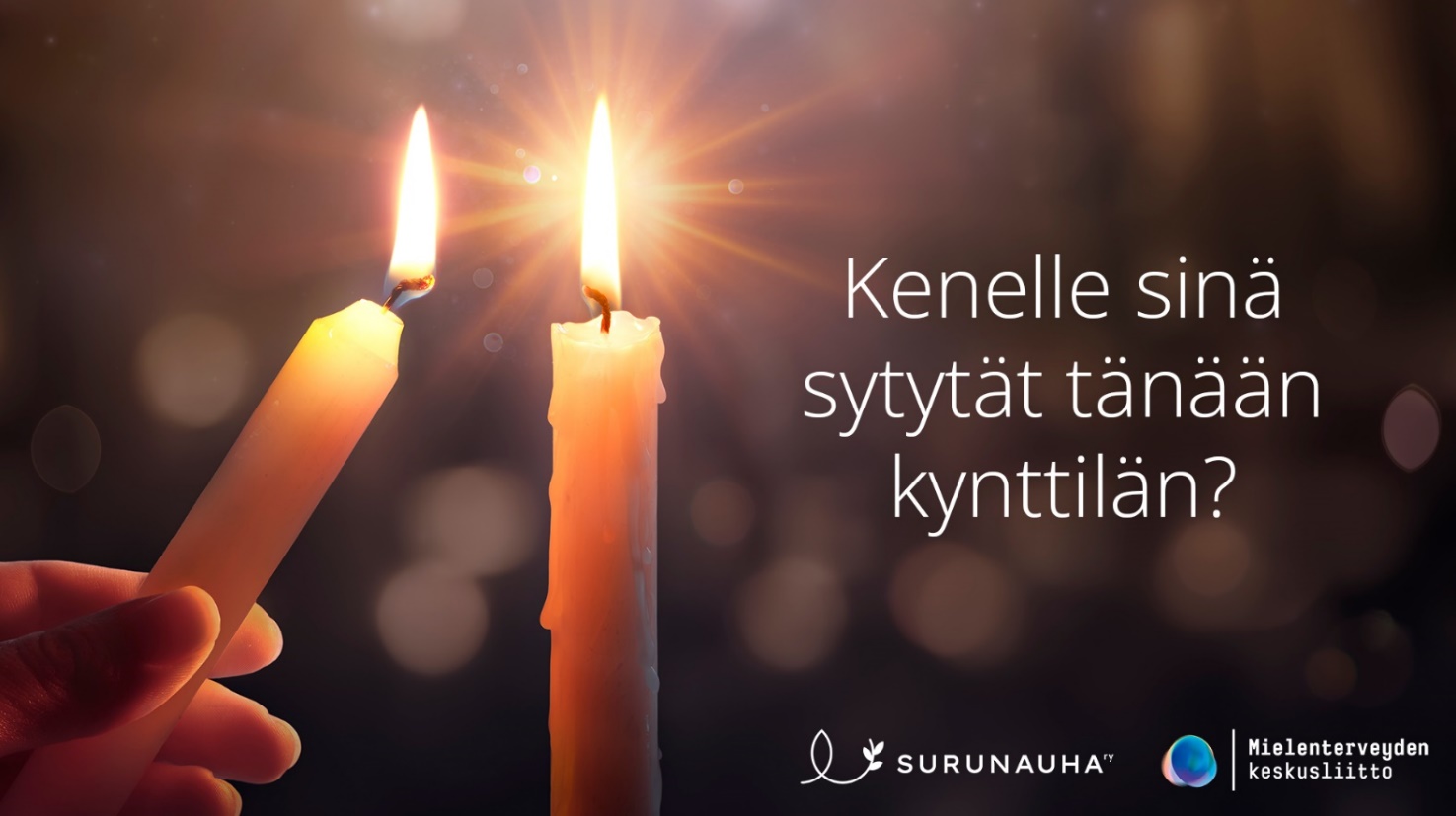 Kynttilätapahtuma19.11.2023 klo xxKatuosoitekuja xx, 01235 KaupunkiLyhyt kuvaus tapahtumasta tähän. Lorem ipsum dolor sit amet lorme ipsum dolor sit amet. Lorem ipsum dolor sit amet. Tervetuloa!